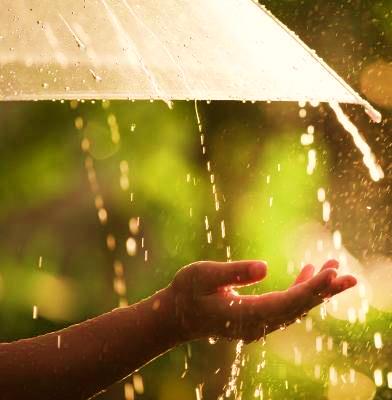 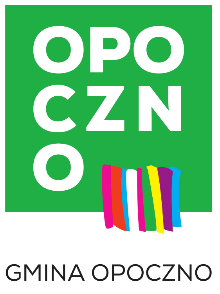 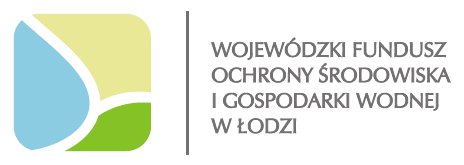 Informacja dla mieszkańcówProgram „DESZCZÓWKA – gromadzenie wód opadowych”Skorzystaj z dotacji na gromadzenie wód opadowych w miejscu zamieszkaniaGmina Opoczno planuje w imieniu mieszkańców złożyć wniosek                                            do Wojewódzkiego Funduszu Ochrony Środowiska i Gospodarki Wodnej                    w Łodzi, który ogłosił nabór wniosków do Programu                                „DESZCZÓWKA – gromadzenie wód opadowych”.Burmistrz Opoczna informuje, że od dnia 4 maja do 5 czerwca 2020 roku               rusza nabór deklaracji.Wzór deklaracji dostępny jest na stronie Biuletynu Informacji Publicznej  www.bip.opoczno.pl lub w siedzibie Urzędu Miejskiego w OpocznieWięcej informacji można uzyskać:Wydział Ochrony Środowiska Urzędu Miejskiego w Opocznie                                        – budynek A, parter, pokój nr A3, tel. 44 786 01 18.